3. Buget indicativ (intensitate a sprijinului ........%) euro conform HG 28/ 2008S-a utilizat cursul de schimb              1 Euro = …………………..LEIdin data de:____/_____/__________Toate costurile vor fi exprimate în Euro, şi se vor baza pe devizul general din Studiul de fezabilitate (întocmit în Euro)1 Euro = ………..LEI (Rata de conversie între Euro şi moneda naţională pentru România este cea publicată de Banca Central Europeană pe Internet la adresa : <http://www.ecb.int/index.html>la data întocmirii Studiului de fezabilitate)Buget indicativ (intensitate a sprijinului ...............%) euro conform HG 907/ 2016eS-a utilizat cursul de schimb              1 Euro = …………………..LEIdin data de:____/_____/__________Toate costurile vor fi exprimate în Euro şi se vor baza pe devizul general din Studiul de fezabilitate (întocmit în Euro)1 Euro = ………..LEI (Rata de conversie între Euro şi moneda naţională pentru România este cea publicată de Banca Central Europeană pe Internet la adresa : <http://www.ecb.int/index.html>la data întocmirii Studiului de fezabilitate) 5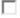 